Приложение«Публичное выступление».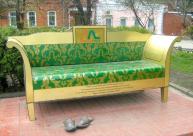 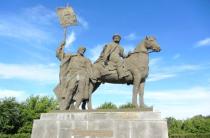 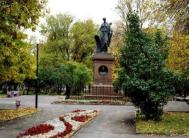 